Entrepreneurs in Finance Podcast With your host, Kris Roglieri…PODCAST TRANSCRIPT*These transcripts are generated automatically via Google/Youtube. Please be aware that the automated generator can sometimes get words or phrasing wrong. It’s always best to watch/listen and to use the written transcript as a reference only. 2016 Loan Broker Training Graduate Still Going Strong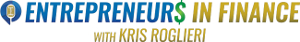 Meet Stevens, a Platinum Package graduate from 2016. Listen how Stevens has grown his finance company and continues to build ongoing, recurring relationships with his clients through the training he received 5+ years ago. Stevens not only has repeat clients, but his team of brokers working for him help bring in new clients that often later come back for various finance products. #beyourownboss #businessloanbroker #loanbrokertraining #cctg #commercialcapitaltraininggroupStevens Plowman of Bayard Business Capital & Consulting00:08hope you enjoyed this episode with uh00:10stephen plammans of bayard business00:12capital thank you again and we'll catch00:14you on the next one00:16all right great that was great00:19so now experience chris yeah00:21well i said i appreciate it that wasn't00:23for the film i really mean that oh well00:26i appreciate listen i i thank you thank00:29you and i i what i said too i i00:31appreciate everything uh00:33that uh you you you know that uh i00:36appreciate you coming on here i mean00:37it's it's an honor i might have gotten00:39where i am now but but it had taken me00:41two or three more00:42years to get here and i really was a uh00:47uh one of these guys who is is a banker00:49who kind of looked down on this and kind00:51of was like you know these guys don't00:53know what they're doing and i was00:55totally00:56wrong well thank you for admitting that00:58at least at least you admit it right01:01thank you01:02there are just too many commercial home01:04brokers that don't have a damn clue of01:06what they're doing01:09all we're trying to do here is better01:10the industry for everybody01:13at the end of the day you can make great01:15money in this industry but in the end01:17it's all about helping people01:20you know people always say chris how can01:22i be a successful broker it's two words01:24hard work and dedication01:27if you don't like talking to people you01:29probably shouldn't be in this business01:30hey everybody welcome back to01:32entrepreneurs in finance where we01:34explore the daily lives of cctg01:36graduates lenders and everybody else in01:38between my name is christopher o'glary01:40president ceo of commercial capital01:41training group and um this episode i'm01:45very excited to meet a01:48a a a past graduate that's been out for01:50a long time now and uh i i got a chance01:54to well he was graciously graciously01:56enough to do a testimonial for us years01:58ago01:59and i'm excited to revisit him and see02:00kind of how his business is doing he's02:02one of our at this point i'd say a02:04veteran it's been that long but uh02:06ladies and gentlemen i'm ple it's my02:08pleasure and honor to uh uh introduce02:10stevens plowman of baird business02:13capital consulting hey stevens02:15good afternoon great to be here thank02:18you thank you it's a pleasure to see you02:20again um looks like all is good02:22everybody's healthy and02:24everybody's healthy and in the world we02:26live in today that's that that that's02:28wonderful that that's all we can ask for02:30i guess at this point um it's great to02:33see you again i haven't seen you you02:35came through i believe are 2000 in 2016.02:38is that correct i'm thinking it's 2016.02:41uh yeah i i quit my earlier job02:442015 i wandered around for about a year02:47and and i think it was 2016.02:50yeah and you know what that's a good02:52thing if you can't remember when you02:53came through here and you're still doing02:55it that's that's actually a good thing02:56in my book02:58um02:59well no it is a pleasure thank you for03:00taking the time out of your busy day um03:03and so03:04let me just start off you know what did03:07you do you said you you gave up your job03:09in 2015 what did you do prior to even03:12finding cctg and what led you how did03:14you find cctg well i'm a long-time03:17commercial banker and and really at the03:20age of 57 uh i i had some cancer issues03:24and by the time that got the treatment03:27done i i really decided to03:29uh retire at the age of 60.03:33i've been running a bank for nearly 3003:35years i needed a change uh the cancer03:39kind of brought around looking at life a03:41lot different03:43so uh i resigned from from my bank uh03:47uh back then stayed on the board03:49uh and it really kind of took a year off03:52to decide where i was going to be in03:54life03:55um03:56i really enjoy03:58financing operations i enjoy working04:01with people uh i came across cctg04:04uh through the internet04:06uh started making my inquiries04:09and and really thought it's kind of04:11where i i kind of wanted to go uh into04:14the uh commercial loan brokering04:16business04:17um04:18and and really i kind of wish i'd done04:20it five years earlier uh04:23you know like a 5504:25instead of 60.04:28[Music]04:30you have an interesting perspective04:32because you said you were a banker and04:34i've trained a lot of bankers in the04:35last 12 years that have come through04:37here a lot of people like yourself04:40what made you you know i mean at the04:43bank we all know the bank right and we04:45know what the bank's good at and what04:46they're not good at what the04:48inefficiencies and the the decline04:50ratios just because a bank has a box04:52mentality right every bank has their04:54requirements but04:56what did you see in being a commercial04:59loan broker did you did you auto i mean05:01i know what you see now but what did you05:02see looking into it before you knew05:04about what a commercial loan brokering05:06was about did you think there would be05:07more opportunity or did you happen to05:08know a loan broker that you dealt with05:10at the bank no i never really dealt with05:12the loan broker before05:14but but it was the the independence05:18of05:18of the operation05:20in addition to which i had already once05:22once i found about05:24your organization and started spending a05:27lot more time05:29diving into it i i really came up with05:32the model that i've used and i hoped it05:34would be successful uh and it has been05:39but i really05:40you're you're 100 correct in the sense05:43that you know05:45when you're a banker and you're sitting05:46on that side of the desk05:48not only do your hands get tied but but05:50you become very inward looking and and05:54um it's just the challenges in the05:56regulatory world that they live in that05:58causes that06:00and i really thought that this would06:01give an opportunity for more broad06:04uh06:05outlook uh06:07again you know i'm i'm in the second06:08half of twilight years of my career uh06:12probably06:13and i wanted to have an occupation that06:15i could control06:16all aspects of it right and i wasn't06:19going to be controlled by banking the06:21owners or or board of directors or or or06:25that sort of thing and really i could06:28deal with uh customers that i wanted to06:31deal with06:32and and not customers i might be06:34forced to deal with because of the06:36environment i was in06:38it and it was really a liberating06:41experience for myself well and let me06:43talk about that so now you come to cctg06:46were you worried at all or were you06:48pretty confident first of all what06:49package did you purchase do you even06:50remember06:51no i don't i don't remember the name it06:54was the high level one though oh it was06:55a good package yeah okay it would have06:58been the higher level one yeah yeah all07:00right so the platinum so were you07:01worried coming into it or are you pretty07:03you know and when i say worried07:05you know we have all different levels of07:06skepticism you know are we here are we07:08in our basement did you get scammed you07:10know what i mean yeah yeah i i do it and07:13i can still remember your first07:15presentation07:16was addressing those issues and i think07:18maybe we had we you had a full room so07:22would that be 20 people maybe07:24around yeah this this table can fit07:26about 20 people correct okay and and um07:29you address that issue that you know he07:30had some people thinking you know07:32it was a scheme and that's the one thing07:34and you know you you are a little uh uh07:37you know when you're dealing with07:38totally off the internet uh uh07:40discussions and maybe you have a phone07:42call or two of that sort of thing07:45um and so anyway i i i knew you were for07:48real but but i didn't know at what level07:52and and then the the other which was my07:54problem07:56was again if if you07:58come out of banking for so many years08:02uh you have a tendency08:04which i've now found is completely wrong08:07to to look down a little bit08:10on commercial loan brokers08:13and and it's it's you you're limiting08:16your own opportunities if you're a08:18commercial banker and you do that and08:21you know the profession maybe 20 years08:23ago08:24when people weren't08:26as highly trained as they are now that08:28that might have been legitimate08:30but but in today's world someone has08:33been out there for five six years08:37they're professional people08:39and a lot of the banks don't realize08:41this until you develop a relationship08:43with them and my mistake08:46was that that i might have been08:49one of these people who looked down a08:51little bit and and i had a lot to learn08:54and and and i learned it08:56well and08:57yeah i i08:59i and i always say bankers are only as09:01good as the institutions they work for09:03in terms of you know products and what09:04they know and don't know but09:06i'm fascinated to to know when you went09:09through training at the end were you09:11like09:12wow like there's all these products that09:14i didn't really you may have heard about09:16but you didn't really fully understand09:18or like like did you have the coming to09:20jesus moment at the end of training i i09:22knew about all the products but i didn't09:24know how to use them okay or i didn't09:27know how to access them09:29so that was a09:31huge difference09:32and then i came out of an environment09:34that was still uh strictly looking at09:38traditional09:39commercial bank loans and09:42so the alternative lenders09:44uh the the uh private equity lenders09:48was a world that that i didn't know how09:50to access09:51and and i didn't know how to09:53present myself09:55to them to to gain their access so so09:59literally the10:00the the learning10:02how the different lenders that you10:04presented10:05uh had their products and their10:07underwriting and their processing and of10:10course most most important uh how the10:12commission was calculated10:15you know it was an eye-opening10:16experience for me and i've already been10:18in the business for 40 years right now10:20and let me ask you another question i'm10:22dying to hear your answer about10:24because i i10:25often times10:27when when bankers such as yourself with10:29a wealth of banking experience come10:32attends the training10:34they struggle10:36in the beginning10:37because at the bank you're always rate10:39driven right rate rate rate low rate low10:42rate low rate low rate where if you're10:44going to sell alternative financing10:46there's so much more than just the rate10:48i mean the rate is one component but10:50there's so much more that goes into it10:52and it's almost like i always tell10:53bankers that come in now i go you can't10:55feel bad about selling a product that's10:58high cost so long as it's the right11:01product for the client scenario and11:04they'll use the money the way it's11:05intended to be used not you know blow it11:07on vegas so11:08did you struggle with that we're like11:10coming in from just like dealing with11:12low low low low rates and listen we work11:14with lenders that have great rates but11:17you know11:18when you learned of some of the products11:20and the costs associated with the money11:23were you did that take time to kind of11:25adapt to that you know it wasn't so much11:28the rates11:29but but but it was11:32that at least the bank that i was in in11:34the two other banks before that11:37it was such a push11:39on high quality11:41credits11:42that that were you know the no-brainer11:44type transactions that that you know we11:47were pushing a lot of businesses out11:49that were good businesses that that11:52deserve the credit they were they were11:53looking for but but maybe they just11:56didn't reach that level that the bank11:58was requiring12:00and as such you know i saw so many12:02businesses that i would have to say no12:04to12:05uh that there really were decent12:07uh12:08businesses uh the the bank i said did12:11not have an sba product so so i couldn't12:14enhance12:16their their ability so if it wasn't an a12:19credit quality business you know i i12:22couldn't help them and and they were12:24good businesses and you'd have to let12:26them go12:27when you were at the bank right and and12:29so the different lenders that you12:30presented a lot of them were were more12:34than willing to entertain12:36and and look at these businesses and try12:38to understand the overall risk12:41parameters from them and and then we're12:43able to provide funding so so probably12:46today12:47you know12:48three quarters of my business are are12:52either going to be sba12:54or their their businesses that really12:57still don't have an a quality you know12:59maybe they're a b minus or a c13:02but these are good solid businesses that13:04deserve the credit and and yeah they may13:06have to pay a little higher13:09than a bank rate right13:11but you know i go back to them and tell13:13them you know get your cash flow up and13:15you know three years from now we'll13:16refinance you down13:18uh and and try to find a better rate13:20sure yeah a lot of graduates employ that13:23strategy and it does work so long as you13:24you know13:26you stay in front of that client13:28um13:30so tell me about your first13:32like six months out of training i mean13:34so you left training you learn all these13:35products and13:37you know you get home and now what well13:39uh the first six months uh i kind of sat13:42on not six months maybe three to four13:44months uh i kind of sat on my hands13:47because i still had some other uh13:48obligations13:50so so i probably really kicked things13:52off uh entirely in 201713:56and and at that time13:59uh it was just myself14:01and uh most of my transactions were14:04smaller14:05a hundred thousand dollar14:07type transactions in addition to which14:11i really hadn't decided did i want to14:14stay with commercial real estate or14:17factoring or equipment leasing and i was14:21trying to fill out the different fields14:24uh14:25and so i wasn't real organized uh the14:28first year or two and and it took me a14:31year or two to to get14:33more and more and more uh experienced uh14:37first couple deals14:39uh were smaller like say a hundred14:41thousand dollars uh seemed to be14:42equipment uh maybe some house flippers14:46uh of that sort of thing which which in14:48today i do very very little of that but14:51but that's what i started off with14:53that's where you started okay14:55and throughout the years14:57did you kind of develop a niche of what14:59you tend to like to work on most and or15:02what you see15:03right what we developed uh now that's15:05almost all commercial real estate or sba15:09now then we keep all your other products15:11and services that you introduce me to15:13available but we don't look for those15:16so so for example probably15:20a third15:21somewhere from a third to 4515:24of my current business is now with15:26repeat customers15:28and and so you know we might have gotten15:30them a commercial real estate loan three15:32years ago and and now they need some15:34working capital also got it got it so15:37then and maybe they don't qualify for15:39the bank and it's got to go factory15:42so so it's important for me to have15:44those right but we don't go after them15:47you don't go after them um tell me about15:49it have you built up a little team15:52yes15:52uh my my goal was um15:56then to attract other15:59senior16:00commercial bankers that were looking at16:02their retirement age but really still16:04wanted to stay busy16:06so so again i've attracted guys over the16:09years16:09that that have16:11long experience in commercial lending16:14and community banking16:15uh you know i i tease them that uh you16:19know they they really just want to keep16:20their wife off their back and stay busy16:23uh16:24you know a couple of them are that way16:26right and and you know there's nothing16:29that you have to teach them16:30except the environment of dealing16:34with multiple lenders i mean they they16:37are very experienced at commercial16:38underwriting16:40and then i've been able to attract some16:42younger guys that are in that 30 to 4016:44year old bracket16:46that maybe have left the bank for a16:48couple years or i left the bank for16:50whatever reason16:52have joined me for six to nine months16:55wanting to get back into banking but16:57they want to keep their hand in play17:00while they have this17:01internship to get back into banking17:05so you know they we know starting off17:07that you're only going to be here three17:08months six months whatever17:10then they end up at a bank then i17:13obviously have a have a conduit into17:15that bank17:17and i have a friend17:18in that bank that will listen to me and17:21return phone calls return the emails you17:24know and and be honest enough promised17:27so so that's kind of been the model i've17:28actually gone after17:31the staffing like that more than i have17:34commercial customers commercial17:36customers well and and the reason why17:38and we talk about this in class right17:39but those people tend to come with17:41networks17:42right you're essentially bringing them17:44on board so you have greater access to17:46those networks17:48which are business owners real estate17:49investors etc right yep and most of them17:52are in the st lost market and you know17:54again if if they're you know if a 30 3517:57year old guy has been in the business17:58for 10 years he's got a network he's18:01already getting referrals and he doesn't18:03want to lose them18:05when he leaves one bank until he moves18:07to the second bank right and so in term18:10you know we can work with him18:16largest deal we've done is 11 million18:19and that that's a big deal for for us18:22and it was a hotel with a convention18:24center18:25over in illinois18:27it was a case where the family was18:29starting to age out18:31uh they were doing some estate planning18:33work and really wanted to take the18:35equity out and and split it up among18:38among the different family members18:41took about six months18:43to complete18:45uh i worked with a very good lender that18:47that was one of your uh introductions18:50did you just cmbs for that yes yeah okay18:54and and um18:57i got 25 basis points18:59um19:00for a nice sized deal uh and really it19:03wasn't a lot of work19:05after the first couple of meetings and19:08getting things organized the19:10the lender took over really did most of19:13the work19:14and and really at that point in time i i19:16did nothing more than kind of push the19:18borrower every now and then slightly to19:21produce more documents don't we all yeah19:24you know it's the squeaky wheel19:26and i really didn't have to push the19:27lender too much sometimes i have to push19:30lenders you know to also respond uh in19:32this case we didn't19:34um and it was a nice transaction yeah um19:38everybody was very happy at the end of19:39it yeah i know it seemed like and it19:41seemed like you did uh you know a good19:43thing for uh19:45you know for the owners there19:46you know helping him navigate that you19:48know and about about19:51nine months later the father who had19:52organized it all he passed away19:55so so that this was19:57very i mean done very timely for his19:59family right right wow that's that's20:01powerful very powerful20:03um20:05what's one thing that you don't like20:07about the business20:09you know uh you know that i mean20:12i guess the commercial loan brokering20:14business compared to the bank20:16well it's probably the same20:18sorts of things when when20:20a client or customer is unrealistic20:24about their own expectations20:26and and they really believe that they're20:28a b credit quality but they're a c20:32credit quality20:33and you got to sit down and talk to them20:36uh you know and you do it over the20:37internet or sometimes you can you know20:40meet face-to-face20:41uh20:42and you know it's someone that's worked20:44very hard for their business and really20:46they've got a good family business20:50but they're not spending the time for20:52documentation20:53of their financial statements and and20:56they don't see a need for it20:58and21:00they deserve the funding that they're21:02looking for21:04but they're not a big credit simply21:05because they're not doing their own21:07documentation right and a lot of times21:09it's you know they want to shoot the21:11messenger21:12i understand that but but that i find21:15the most frustrating21:16yeah i i oftentimes i always say not21:19only are you a professional loan broker21:21but you're a psychiatrist you're a21:22counselor and uh21:24you're a parole officer in some cases i21:27mean you're not you're beating people up21:28and you're yeah yeah it's uh you know i21:31i have a deal right now21:33uh going on that a21:35nice sized transaction approximately two21:37million dollars21:39a very viable and math fact this is a21:42repeat customer that i did a transaction21:44for last year for about a million21:46dollars21:47but it's a syndication21:49and and uh the guarantoring simply is21:51not strong enough21:53and and i've taken it now to three21:55different lenders21:56all three lenders are said the same21:58thing that that the guarantee is nice22:02but for this size of a transaction it's22:04not strong22:05and22:06the the client is having a hard time22:09right22:10right yeah22:11yeah and you know it's sometimes it22:14takes a little bit to adjust our22:15expectations22:17uh or kind of revise another solution22:19um what's the best thing you like about22:21the business and what you do now22:24well really uh i enjoy22:27talking to the customers after the22:29transaction is closed22:31and and seeing the success of their22:33business and and knowing that somehow22:37i had some small contribution to doing22:39that it really does personally provide22:42me with with meaning uh for my22:45professional side of my life22:47it and it really upsets me too though22:49when i see a22:51business go downhill22:52uh you know after it's been successful22:55um but but the good part is is seeing22:58those successful businesses yeah and you23:01know i as i was reading here in the23:03notes a little bit23:04um23:05you know as a kid it seems you worked on23:06the railroad for two years so that's23:08that's hard labor i mean23:11when i was a kid i worked on roofs23:13uh that's hard labor yeah hard labor too23:15so i understand but23:17people always say and it's all relative23:19right23:20is this business hard and i'm like well23:22it's not easy it's hard in different23:24ways but at the end of the day23:26you're not digging ditches right you're23:28not in a railroad you're not on a hot23:29roof i mean23:31you know like like people say oh i heard23:32sba loans are hard to do because they23:34take a long time and it's like well it23:35does but23:36again you're not spending eight hours23:38digging ditches you know23:40yeah um but that i think that's that's23:43good i think that shapes us into having23:45a good work ethic uh man good23:47old-fashioned manual labor exactly um23:51what's one thing so i'm going to ask you23:53a couple quirky questions23:55what's one thing that23:57you know somebody just looking at you23:59have never met they've ever met they24:00don't know who you are that they24:01wouldn't normally think you're into or24:03that you do24:05well i think probably the one that's the24:06quirkiest uh that people open24:09especially at my age now but but i've24:11got about a 40-year career in martial24:13arts really yeah yeah and it covers both24:17uh24:18judo and24:19taekwondo24:21and i i no longer belong to a school24:24uh in which i have most of that career24:27right but i still work out with the24:29nunchucks uh pretty often i might do two24:32or three workouts a week with them24:35i still do my forms24:37uh you know i might do a workout24:39exercise for about an hour and do24:41500 kicks per leg24:44and i don't think most people really24:46realize that so you could kick some ass24:48is what you're saying24:49[Laughter]24:51on the intellectual side uh24:54i hope to finish this month i've been24:57reading24:58all of our presidents the united states25:00in chronological order25:02and and i started off obviously with25:04president washington and my goal was to25:07go through all of them until i was born25:09and i'm about halfway through uh25:12president eisenhower this will be my25:14last one25:15anything particular any one president25:17sticks out that you didn't know before25:20you know uh probably grant i've changed25:24my entire opinion about25:26it came from such humble beginnings25:29and he was very25:31i mean his his life really was at the25:34bottom of a of a well25:36when the war started25:38and and really he he was able to feed25:40his family but but really they almost25:43went hungry25:44and six years later he's president i25:46mean that that that's that's pretty25:48amazing that's a hell of a time25:50yeah and25:51and it was just a25:53difficult life25:55and he was the man at the times but25:58on this whole this has taken me almost a26:00year and a half to do this26:02but26:03what what's been the most amazing to me26:06is almost all of these presidents how26:08they they they lost battles they lost26:12battles they lost battles and they never26:14gave up26:16all of them were individuals that the26:18the the concept of defeat just wasn't26:20even in their mind26:22uh26:22they literally lost26:25more than they want26:27uh26:27a good example everyone thinks that that26:30george washington was wealthy and he did26:32own a lot of ground26:34but he had no money he had to actually26:37borrow money26:38to pay for his trip for his own26:40inauguration26:42wow wow26:44that's something interesting i didn't26:47know that no26:48um26:50well that's that's uh um i i i wish you26:53success in that hopefully you get26:54through uh26:55uh you know the rest of the president's26:57there i'll make it yeah i i've never met26:59anybody that has actually done that feat27:02so27:03um27:04are there any questions that you want to27:06ask me personal business doesn't matter27:08what it is well you know again you know27:10it's been27:122016 maybe since i went through the27:14program i'm sure explained that but27:17really i am curious about how you came27:20up with the idea of a27:22commercial uh capital training group uh27:25because it i mean i really think you're27:27one of the leaders27:28in the commercial27:30loan brokering business27:33and and it's an industry that i think is27:35expanding dramatically right now and i27:38don't know this foresight or what but27:39i'd really like to re-hear27:41uh how you made that decision yeah27:44actually absolutely um i'll try to do27:47the short version but you know my story27:50was you know i i had worked for a bank a27:53long time ago and i i'm proud to say27:55i've only been a banker for three years27:56um you know you're in it for 40 but27:59you got more scars than i do at least in28:01banking but um28:02yeah i i got let go from a bank and um28:06i28:07i didn't know what to do right and i28:09think you're one of the guys i like to28:10pick up28:11right28:12i got let go i didn't know what i wanted28:13to do but i and and and mind you i uh i28:17dropped out of college so28:19i do not have a college degree28:21um but i i worked i fortunate enough i28:23got a job in banking and um28:26that didn't require a college degree it28:27was basically a bdo business development28:29officer28:30for an equipment finance division i got28:32laid off after i helped build up a28:34portfolio and i didn't know what the28:35hell i wanted to do um28:38and and the thing is i remember there28:40was a broker28:42that i used to deal with that sent me28:43deal flow28:45and he got paid really well28:47from from the bank off the deals he28:48submitted me28:49more than i i you know i somehow28:51surmised more than i was even getting28:53paid at the bank which wasn't much at28:55all28:56and so i asked that broker hey can i28:58when i got when i got laid off i said28:59can i take you out to lunch29:01and he agreed to and i i went and i made29:04him sit there for about five hours29:07and to this day it's the most important29:08lunch i've ever been to i actually have29:10the receipt29:11in my office at home29:13the actual receipt29:14and um29:16i picked his brain what do you do29:19and he told me what he does and he was29:21kind enough he knew my situation he was29:22kind enough to set me up i knew29:24equipment financing because that was my29:26deal at the bank he set me up with some29:28national lenders that i could broker29:29deal deal flow through29:32um i did not have a non-compete at the29:34bank29:35and um29:37so i went to my network and that gave29:38birth to my own brokerage company29:41uh and and and and i started out small29:43and then i expanded though i realized29:45look i wanted to expand not just be29:47concentrated in one product segment and29:49it took years and years just to learn29:52other product segments that i can29:53incorporate and cross-sell to my clients29:55and kind of be that one-stop shop29:58and when i got that business going30:00uh30:01it blossomed it bloomed i brought on30:03sales people30:04and then right around you know 2006-200730:08i got the idea to start a training30:10company for several different reasons30:12um number one i would see brokers out in30:15the field all the time that had no clue30:17what the hell they were doing not a damn30:19clue i mean they couldn't even tell you30:20what dscr was they couldn't even they30:23couldn't even analyze anything properly30:24and i used to ask these brokers hey how30:26did you how did you get into business30:28oh i went through so-and-so's training30:31so30:32cctg is not the first training company30:33to ever exist in the field however there30:35was one around a little longer30:38but in my opinion they weren't doing30:40things properly for what they were30:42charging and it was it was a travesty30:44and lack of better words of what these30:46brokers were not being taught so i knew30:49there needed to be improvement30:50um you know number two30:53you know30:54it's one of those things where30:56i i said to myself i actually started30:59training31:00other um31:02other sale shops back in that in those31:04days saw my model and they're like look31:06hey you know what you're doing uh can31:08you train my staff on this certain31:10product segment and so it wasn't cctg31:12yet but31:13people said i'll pay you for a day or31:15two to come down and train my sales31:16staff on how to go out and get abl deals31:18or factoring deals and i thought to31:20myself wow you're going to pay me to do31:21that sure i never thought i would be31:24training if you would have asked me31:25would i be training i would have said31:27you're crazy31:29but when i started doing that on a31:31one-off basis i actually fell in love31:33with something that i never knew i had31:35which is training i love educating31:37people i i'm really passionate about it31:40that's where i caught that bug and so if31:42you take all those things and kind of31:43combine them together plus the fact that31:47i sleep good at night31:49and here's what here's here's the the31:50feel good section of this31:53this is a for-profit entity cctg i i31:55don't doubt that right it's a it's a31:57it's a profitable entity however i sleep32:00good at night and what really keeps me32:02motivated to do this month after month32:04is the fact that32:06like your case32:08here you were somebody that wanted an32:09opportunity yes you paid us for that32:11opportunity we performed the goods and32:14services32:15and continue to do so but you went out32:18and now you're helping other people32:21so we in turn helped you with your dream32:23and goal and now you took that and32:25you're helping other people and so what32:28really keeps me motivated is to think32:30like wow all this the people that32:32steven's helped32:34they may have not have gotten help32:36without you coming through here and32:38that's a really good kind of pass it on32:40feeling does that make sense so if you32:42combine all those things up that's what32:44caused me to create cctg in 2009 because32:47i knew the industry needed it because32:49there is this i call them lack of better32:50words yahoos out there that you know32:53throw up a nice linkedin picture and32:54they're like oh i'm a professional and32:56i'm a loan broker but they don't have a32:57clue about the business i do they do32:59they do more harm than good and they're33:01not in the industry too much longer33:02they're only in the industry for maybe33:03five six months and they're gone33:05and there was no standard in our33:07industry and i i wanted to really set a33:09high bar standard33:10look if you want to get in this industry33:11the white right way learn etiquette um33:14learn basic education about how to33:16analyze things33:18um33:19you know that it would produce more in33:20the industry and33:22you're a result that you're one of many33:24results33:25well you know the other thing i'd really33:27like to know is your thoughts33:29in regard to33:32potential33:33government regulations and licensing33:36for people in our business33:39i don't you know there's some of that33:40going on in california and and i don't33:43know enough i don't do anything in33:44california but i'd like to know your33:46opinion on on that subject so33:49federally no i don't i i don't hear i33:51don't see i don't think federally33:53there'll ever be something like that33:55i'd say never but not not in33:58any any distant future34:00um on a state level possibly yes34:02california was the first and one of the34:04leaders in that but at the end of the34:06day it's not that big of a deal for34:07california it was really intended for a34:09money maker for california um we've34:12counseled uh brokers how to do that it's34:15not a big deal they have to apply for34:17a uh a license they got to pay a fee34:20um34:21they got it they have to be and it's34:23about a you know couple month processing34:25time but during that processing time34:27they could still operate their34:28businesses long as they applied for it34:30and it's an annual renewal fee they34:33gotta take a couple of questions answer34:34a couple of questions and they get a34:36license um34:37is it a pain in the butt a little bit34:39because you gotta go through34:41like anything register yes it is34:44um34:45but do i see more states doing that34:47possibly sure i mean california was the34:50poster child although you know it's34:51interesting34:52um there was a study done34:54on the effects of that34:56and34:57that the end result was that it did more35:00harm than good35:01because it's preventing people from35:03getting into the field35:05at a quick enough time to help people35:07and um35:09so35:10you know to answer your question i do35:12think there needs to be some regulation35:14not over-regulated when i say some35:16regulation35:17getting rid of the people that have35:19felonies and you know these these35:22fraud35:23correlation to that in our field a lot35:25of people that that have bank fraud or35:27have been accused of fraud35:29in in banking financial related35:31transactions35:32you know sometimes they just reinvent35:34themselves in another area of finance if35:36that makes sense so that i do agree with35:38um35:40uh so you know35:42again i think california was the poster35:44child of that could it spread to other35:45states sure i i think it can35:48um35:49uh but at the end of the day it's35:51probably a good thing so long as it's35:52not overkill and um if anything it's a35:55pain in a butt for35:57you know for the broker35:58yeah you know the other point that i'd36:01really like to know your opinion on and36:03and i think it's been accelerated with36:05with covid in in the shutdown36:08is that more and more36:10uh36:10bank officers themselves are all working36:13from home36:14and and that itself has has created an36:17environment where i think at least36:20it's become more36:22uh i think there's more commercial loan36:24brokers out there36:26than there used to be36:28and i think it's being driven by covet36:30and people working at home and the banks36:33themselves36:34realizing that just because you're36:36working at home doesn't mean you have an36:39inferior product that that that you're36:42bringing to the bank36:43and then you have the the advances of36:46zoom and docusign and and other36:49documentation36:51and i think it's making it easier and36:53easier36:54to be an independent36:56commercial loan broker and do36:58transactions all over the country i love37:01your thoughts on that i think very easy37:05listen the proof is in the pudding we37:08just made ink magazines one of the37:09fastest growing companies in the country37:11again for the second time based on 202037:14numbers37:15so37:16our largest year to date at cctg was37:18202037:20because covet plus37:22as a as a good company as we are i like37:24to think we had to adapt so we went37:26virtual37:27um now we have a hybrid system where you37:29could attend live and virtual i don't37:31know if you can see our our well you37:32can't really see from your vantage point37:34but we have this sophisticated camera37:35system so people can actually still37:37learn from their homes in a live37:39training i have a camera person that37:40follows me around we have all cameras in37:43this whole conference room37:45um and so because of that37:48the only good thing that came out of37:49code with for our business37:51is now we have a virtual option and we37:52perfected that um for people that and37:55even if people want to save money so37:56let's say pretend covert goes away37:58there's no threat anymore38:00people could save two three thousand38:01dollars on travel in hotel um if they38:04want to learn from their own home so38:05that's the positive thing and i i agree38:08with you i think it forced people to38:09rethink38:11how they do business38:12or38:13to get into business and they're tired38:15of working from a place and beholden to38:17that place on the other hand the other38:19positive thing is exactly what you said38:20i don't think38:22people look down on people working from38:23home as much anymore because it's a38:25reality it frankly is a reality38:29and so38:31yeah that's my opinion38:32okay38:33then you you talk to enough lenders38:36you talk to a lot of lenders38:38do you see any changing38:41um trends38:42of38:44coming out of covid i mean i think when38:46cove would first hit there was a lot of38:48of both banks and non-banks we just38:52locked up uh for a while you know now38:55they've they've opened back up38:57but but now you have kovik coming back38:59again39:00and i just kind of would like your39:02opinion of whether or not you see any39:04trends here of of locking down again39:07i39:08i what i from what i see and what i hear39:10i don't i mean i think when coveted hit39:12nobody knew what to do because it was a39:15force that we haven't reckoned with39:16before39:17um and i remember real estate shut down39:20completely i mean people were like you39:21know we had we had we shut down our real39:23estate program for what we do directly39:25and people were just39:27no one knew what to do they had to wait39:29and see if the world was going to end or39:30not um39:32now i think and and now it's actually39:34back bigger than ever i mean we have39:36lenders that are getting more aggressive39:38and they want more business which tells39:39me you know they they're they're fueling39:41for funding and i think the economy is39:44slowly39:45coming back in a good way i think the39:47wave is starting to really start pushing39:50in a positive direction39:53if kovid came back39:54meaning i don't know there's all these39:56variants now delta variant i heard about39:58this other variant that may be coming39:59back40:00i think cove is going to be here40:02for a long time i think it's going to be40:04like the flu in that matter right40:07so40:07i think our economy now is better able40:10to adjust based on thing outbreaks40:12because we know what we're doing now40:14right we have intelligence we know what40:15we're doing um we know how to react when40:18there's an outbreak and more so i think40:20a lot of businesses that historically40:22were shut down doing kovad know how to40:24react as well like restaurants okay we40:26can't seat people because it there's a40:28big outbreak well we're gonna do takeout40:30and we know how to do takeout and we40:32adjusted to do take out so40:34i don't think an immediate shutdown um40:36will will happen again particularly with40:39covid because we've learned how to40:41operate in that model40:42um40:44so40:45yeah i you know hopefully cross our40:47fingers40:48nothing crazy happens but um40:51you know it's all about adaptation which40:53is the success of any business i think40:54we had to adapt a cctg40:57and it was our largest year in to date40:59we had to adapt a virtual a virtual41:01format41:02you guys had to adapt right in terms of41:04focusing on products that41:06we're going to still generate money and41:08help people um41:10so everybody had to adapt and and i41:12think the success or failure of business41:14uh came down to how well you adapted41:17we got we did get tied up quite a bit in41:19the ppps41:21and um41:23you know in the long run it was41:26that they were good because it helped41:27people i mean i mean literally we had41:30some customers it kept from bankruptcy41:32wow we have other customers that that41:37we opened up new relationships that41:39sincerely appreciated uh the ppps that41:42that we will now be the first one they41:45call uh the next time that they need41:47some financing41:48uh41:49but but the ppps themselves41:52um41:54from my perspective at least uh were41:56smaller transactions41:59we spent a fair amount of time on them42:01and and i think that that as a business42:04we got too42:06over enhanced in them and too involved42:09uh with them and got distracted from42:11from what we're trying to do and now42:13we're trying to pull ourselves back yeah42:16yeah right and you know i guess the good42:18news is things are back though i mean42:21you know42:22underwriting people are funding it's42:23it's it's it's back uh to pre-culvert42:26levels42:28chris another thing that that my42:30customers are worried about and i42:32appreciate your opinion is the general42:34concern about inflation right now42:37how do you see that developing in the42:39next42:40six to 18 months well you know42:45somebody's got to pay for all this42:48right42:48yeah everybody that normally has42:50taxpayers yeah well42:53i know but i don't think that's going to42:54be enough but yeah i i agree um42:58it is a concern i wouldn't allow you to43:00say if it's not a concern however43:03you know one of the things that43:05somewhat controls that not it's not a43:07thing it's not a entire financial43:09mechanism but one thing that controls43:11that are rates right43:13um in our field right the one thing that43:15we control and i don't see the43:16government raising rates43:18at least anytime soon uh i know there's43:21been some talk about it but you know i43:23think rates are going to be historically43:25down43:26do i think the price prices of goods and43:28services are going to go up yes we've43:30already we've already encountered that43:32we've already encountered in certain43:33sectors the prices of goods and services43:36have gone up um43:39so you know do i think it's going to be43:41like you know the 80s you remember the43:4380s43:44yeah rates were you know a decent rate43:46was 18 you know43:48my my first home loan was 1343:51can you imagine that and that was good43:53right yeah i'm happy with that that's43:54what i mean do i think we'll get back to43:56those days i don't know i mean you know43:58humans have short-term memory but44:01um44:02i hope not i hope not but i think um44:06you know i i i don't know i mean44:08there's a lot of spending going on44:10uh this this new infrastructure bill44:13that uh is is set to be passed i think44:15it's with a t a trillion dollars44:18i mean44:19i you know it's got to come somewhere44:22you know it's got to come somewhere and44:24maybe we won't feel it but maybe our44:26children will feel it who knows at least44:28my children will you know44:30so i i wish i had a better answer but44:32that's i don't think in the next 12 to44:3418 months it's going to get out of44:36control i don't44:37because i don't think the government is44:39is ready to hike those up44:42particularly right now when we're kind44:43of starting to come back44:46so44:47well44:48listen with that being said um44:51i think we have uh44:53you know we have a lot of we covered a44:55lot of ground here um44:57one thing i did not know about you is44:59that you are proficient at nunchucks45:01that's45:02uh45:04that's cool i never could have figured45:05them out i always hit myself in the head45:07when i tried to i hope you're using45:09rubber ones then if you're hitting45:10yourself when they had yeah they were a45:12rougher one45:13when i was a kid but in any event um45:17uh thank you so much for for joining us45:19telling us a little bit your journey and45:21your experience45:22um and and you know we continue to serve45:25you and it's a pleasure to have you part45:27of ourselves well chris i also want to45:28you know reverse that of thanking you45:31because really uh i i don't think i45:33could have gotten started45:35without going through the cctg and you45:38know maybe i could have but but it would45:41have taken me two or three more years uh45:43to get where i am today45:47and and45:48i i really appreciate it and it's really45:50helped me a lot thank you i i appreciate45:53that you're you're um45:55you know you're a great man and you're45:57i'm not saying that just because you you45:59read through this podcast but every time46:00i had interaction with you you're you're46:02uh a true gentleman so i i appreciate46:05that46:05and happy to have you are you going to46:07uh are you going to make it out to naclb46:10i don't know i've got a mother-in-law46:13that46:14we've got some family issues right now i46:16i just don't know oh well no worries i i46:19wish you the best with that so thank you46:21although i've got a very good customer46:24in las vegas46:26that that i'd really kind of like to get46:28out there i just closed the deal for46:30them some warehouses out there well i'll46:32tell you what when i'm out there just46:33put them in touch with me and i'll take46:34care of them46:38we'll split the commission okay46:41um all right well thank you again46:42stevens all right thank you all right46:45everybody well that wraps it up for this46:46episode hope you enjoyed this episode46:49with uh stephen plammans of bayard46:50business capital um don't forget to46:52subscribe to our youtube channel uh just46:55google commercial capital training you46:56can see more interviews like this and46:58probably 30 or so others um and47:01subscribe to our um47:03joe what am i forgetting here i always47:04do this so it's right through our phone47:06app so you could47:08for android download47:10iphone and you can see some interesting47:12cool content that comes out as soon as47:13it comes out so thank you again and47:15we'll catch you on the next one47:18there are just too many commercial home47:20brokers that don't have a damn clue of47:21what they're doing47:24all we're trying to do here is better47:26the industry for everybody47:29at the end of the day you can make great47:30money in this industry but in the end47:32it's all about helping people47:35you know people always say chris how can47:37i be a successful broker it's two words47:40hard work and dedication47:41[Music]47:43if you don't like talking to people you47:44probably shouldn't be in this businessABOUT THE PODCAST
In our quest to give you the best possible content to see what life is like as a commercial loan broker and/or a lender, CCTG has created the industry’s only podcast of its kind: "Entrepreneurs In Finance" hosted by our CEO Kris Roglieri. Kris and his stellar guests dive deep into the lives of CCTG graduates or the lenders the CCTG broker graduates work with daily.
Far from stuffy, the podcast’s appeal and success rides hot on the heels of authenticity as it feels more like old friends chatting over dinner or a drink. https://commercialcapitaltraining.com/podcast/##